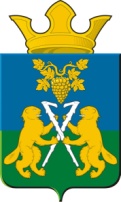 АДМИНИСТРАЦИЯ НИЦИНСКОГО СЕЛЬСКОГО ПОСЕЛЕНИЯСЛОБОДО-ТУРИНСКОГО МУНИЦИПАЛЬНОГО РАЙОНА СВЕРДЛОВСКОЙ ОБЛАСТИП О С Т А Н О В Л Е Н И ЕОт  25   мая  2022 года                                                                                               с.Ницинское                                               № 68Об утверждении Перечня муниципальных услуг, предоставление которых организуется  через ГБУ СО  «Многофункциональный  центр»        В соответствии с Федеральным Законом от 27.07.2010 г. № 210-ФЗ «Об организации предоставления государственных и муниципальных услуг»,  Распоряжения  Правительства РФ от 21.04.2016 № 747-р «Об утверждении плана мероприятий по дальнейшему развитию системы предоставления и муниципальных услуг по принципу «одного окна» в многофункциональных центрах предоставления государственных и муниципальных услугах на 2016-2018 гг., Администрация Ницинского сельского поселения. ПОСТАНОВЛЯЮ: Утвердить Перечень  муниципальных услуг, предоставление которых  организуется  через ГБУ СО  «Многофункциональный  центр» (прилагается).  Признать утратившими силу:-  Постановление администрации Ницинского сельского поселения от 27.04.2017 г. № 63 «Об утверждении Перечня муниципальных услуг, предоставление которых организуется через ГБУ СО «Многофункциональный центр»; Разместить настоящее Постановление на официальном сайте Ницинского сельского поселения в сети Интернет. Контроль исполнением настоящего Постановления оставляю за собой.Глава Ницинского сельского поселения                       Т.А. Кузеванова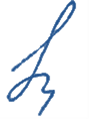 УТВЕРЖДЕН                                                                           Постановлением администрации                                                                              Ницинского сельского поселения                                                            от 25.05.2022 № 68Перечень  муниципальных услуг, предоставление которых организуется  через ГБУ СО  «Многофункциональный  центр»№ п/пНаименование услуги1Предоставление разрешения на осуществление земляных работ2Присвоение адреса объекту адресации, изменение и аннулирование такого адреса3Согласование проведения переустройства и (или) перепланировки помещения в многоквартирном доме4Утверждение схемы расположения земельного участка или земельных участков на кадастровом плане территории5Предоставление земельного участка, находящегося в муниципальной собственности, или государственная собственность на который не разграничена, на торгах6Направление уведомления о планируемом сносе объекта капитального строительства и уведомления о завершении сноса объекта капитального строительства7Признание садового дома жилым домом и жилого дома садовым домом8Перевод жилого помещения в нежилое помещение и нежилого помещения в жилое помещение9Предоставление разрешения на отклонение от предельных параметров разрешенного строительства, реконструкции объекта капитального строительства10Выдача разрешения на использование земель или земельного участка, которые находятся в государственной или муниципальной собственности, без предоставления земельных участков и установления сервитута, публичного сервитута11 Подготовка и утверждение документации по планировке территории12Предоставление разрешения на условно разрешенный вид использования земельного участка или объекта капитального строительства13Постановка граждан на учет в качестве лиц, имеющих право на предоставление земельных участков в собственность бесплатно14Предварительное согласование предоставления земельного участка15Предоставление в собственность, аренду, постоянное (бессрочное) пользование, безвозмездное пользование земельного участка, находящегося в государственной или муниципальной собственности, без проведения торгов16Предоставление земельного участка, находящегося в государственной или муниципальной собственности, гражданину или юридическому лицу в собственность бесплатно17Принятие на учет граждан в качестве, нуждающихся в жилых помещениях